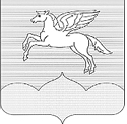 СОБРАНИЕ ДЕПУТАТОВГОРОДСКОГО ПОСЕЛЕНИЯ «ПУШКИНОГОРЬЕ»ПУШКИНОГОРСКОГО РАЙОНА ПСКОВСКОЙ ОБЛАСТИР Е Ш Е Н И Е  27.12.2023г. № 159Принято на 26 внеочередной сессииСобрания депутатов городского поселения«Пушкиногорье» третьего созываО внесении изменений  в  Положение об оплате труда муниципальных   служащих     органа     местного самоуправления      муниципального      образования «Пушкиногорье»,утвержденное решением Собрания депутатов   городского   поселения   «Пушкиногорье» 16.01.2020г. № 200         На основании Федерального закона  от 06.10.2003г. № 131-ФЗ «Об общих принципах организации местного самоуправления в Российской Федерации», в соответствии с Законом Псковской области от 30.07.2007 № 700-ОЗ «Об организации муниципальной службы в Псковской области», Законом Псковской области от 06.11.2019 № 1985-ОЗ «Об оплате труда лиц, замещающих муниципальные должности, должности муниципальной службы в Псковской области», Устава  городского поселения «Пушкиногорье», Собрание депутатов городского поселения «Пушкиногорье» РЕШИЛО:1. Внести в Положение об оплате труда муниципальных служащих органа местного самоуправления  муниципального образования «Пушкиногорье», утвержденное решением Собрания депутатов городского поселения «Пушкиногорье» 16.01.2020г. № 200 следующие изменения:	1.1.  в Приложение № 6  «Положение о порядке и условиях выплаты премии по результатам работы»:	а) в пункте 2, слова «за месяц и квартал» заметить на слова «за месяц, квартал и год»;	б) в пунктах 4,  4.1,  6  после слов «за квартал», добавить слово «, год». 	2. Обнародовать  настоящее решение в соответствии с Уставом.	3. Решение вступает в силу с момента обнародования. Глава  городского поселения«Пушкиногорье»                                                                      Т.В.Васильева